Πληροφορίες:         620ΚΟΙΝ:	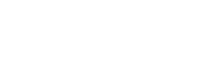 Πίνακας Αποδεκτών: